Hearken to the anthem glorious         Hymnal 1982 no. 241       Melody: Merton (no. 59)      8 7. 8 7. 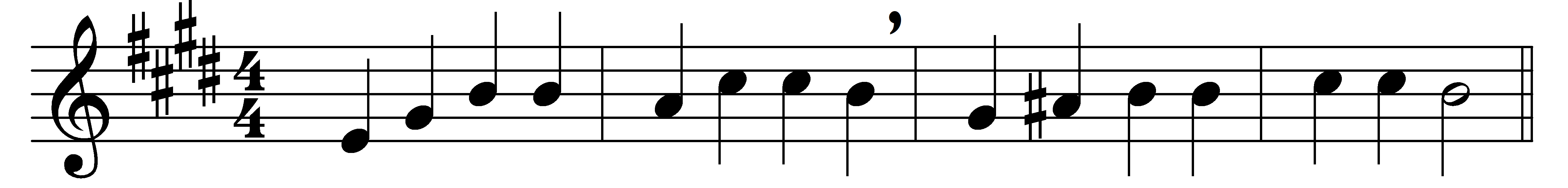 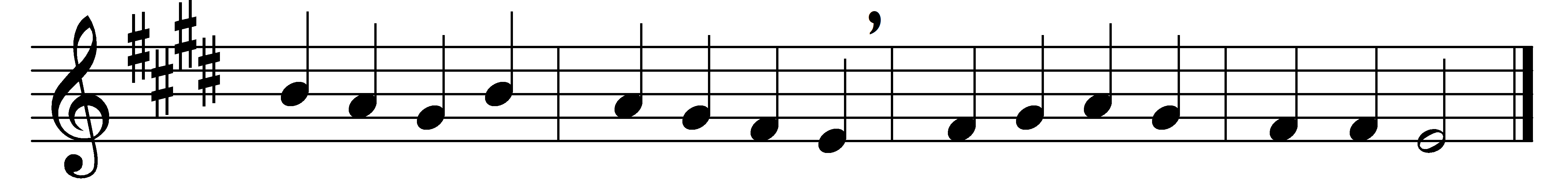 Hearken to the anthem gloriousof the martyrs robed in white;they, like Christ, in death victoriousdwell for ever in the light.Living, they proclaimed salvation,heaven-endowed with grace and power;and they died in imitationof their Savior’s final hour.Christ, for cruèl traitors pleading, triumphed in his parting breatho’er all miracles precedinghis inestimable death.Take from him what ye will give him,of his fullness grace for grace;strive to think him, speak him, live him,till you find him face to face.Words: Christopher Smart (1722-1771)Music: William Henry Monk (1823-1889)